Сумська міська радаВиконавчий комітетРІШЕННЯРозглянувши заяви громадян та надані документи, відповідно до         статей 31, 32, 202, 224 Цивільного кодексу України, статті 177 Сімейного кодексу України, статей 17, 18 Закону України «Про охорону дитинства», пунктів 66, 67 Порядку провадження органами опіки та піклування діяльності, пов’язаної із захистом прав дитини, затвердженого постановою Кабінету Міністрів України від 24.09.2008 № 866 «Питання діяльності органів опіки та піклування, пов’язаної із захистом прав дитини», керуючись підпунктом 4 пункту «б» частини першої статті 34, частиною першою статті 52 Закону України «Про місцеве самоврядування в Україні», враховуючи рішення комісії з питань захисту прав дитини від 26.03.2020 року, протокол № 3, виконавчий комітет Сумської міської радиВИРІШИВ:Дозволити вчинити правочин:1. Левченко Юлії Вікторівні на укладення з Левченком Ігорем Станіславовичем договору про припинення права на аліменти на утримання малолітнього Левченка Івана Ігоровича, 11.04.2008 року народження, у зв’язку з передачею на ім’я Левченка Івана Ігоровича, 11.04.2008 року народження, права власності на ½ частку  від належної Левченку Ігорю Станіславовичу ½ частки квартири № 105 у будинку № 36 по вулиці Героїв Крут у місті Суми, право користування якою мають малолітні Левченко Іван Ігорович, 11.04.2008 року народження та Левченко Кіра Ігорівна, 31.05.2014 року народження.2. Левченко Юлії Вікторівні на укладення з Левченком Ігорем Станіславовичем договору про припинення права на аліменти на утримання малолітньої Левченко Кіри Ігорівни, 31.05.2014 року народження, у зв’язку з передачею на ім’я Левченко Кіри Ігорівни, 31.05.2014 року народження, права власності на ½ частку  від належної Левченку Ігорю Станіславовичу ½ частки квартири № 105 у будинку № 36 по вулиці Героїв Крут у місті Суми, право користування якою мають малолітні Левченко Іван Ігорович, 11.04.2008 року народження та Левченко Кіра Ігорівна, 31.05.2014 року народження.3. Салаті Віталіні Олексіївні на укладення договору дарування на її ім’я від імені Наконечної Віри Григорівни, належних їй 2/3 часток квартири № 16 у будинку № 31 по вулиці Харківська у місті Суми, право користування якою має малолітній Салата Тимофій Віталійович, 18.02.2015 року народження.4. Терещенку Ігорю Вікторовичу на укладення договору дарування на його ім’я від імені Терещенка Віктора Дмитровича, належної йому квартири № 36 у будинку № 41 по проспекту Курський у місті Суми, право користування якою має малолітня Терещенко Дар’я Ігорівна, 03.09.2018 року народження.5. Колієнко Олені Львівні на укладення від імені малолітньої Колієнко Олександри Юріївни, 29.05.2006 року народження, договору про поділ спадкового майна, що належало померлому Колієнку Юрію Олександровичу, відповідно до якого у власність малолітньої Колієнко Олександри Юріївни, 29.05.2006 року народження, переходить 48/100 часток житлового будинку      № 48 по вулиці 1 – ша Замостянська; у власність Колієнко Олени Львівни переходить нежитлові приміщення у будинку № 18 – 18а по проспекту Курський у місті Суми; у власність  Колієнко Любові Юріївни переходить автомобіль марки Toyota Camry 2.4i, 2008 року випуску, реєстраційний номер ВМ 9737 АН, ідентифікаційний номер (VIN) JTNBE40K003174583. 6. Холоденко Марині Геннадіївні на оформлення в установленому законом порядку необхідних документів від імені малолітнього Холоденка Савелія Андрійовича, 03.02.2018 року народження, для отримання вищезазначеною дитиною у власність земельної ділянки, площею 2,0 га для ведення особистого селянського господарства, за згодою батька дитини – Холоденка Андрія Вікторовича.7. Феєр Наталії Миколаївні на оформлення в установленому законом порядку необхідних документів від імені малолітньої Феєр Анни Віталіївни, 22.02.2014 року народження, для отримання вищезазначеною дитиною у власність земельної ділянки, площею  для ведення особистого селянського господарства, за згодою батька дитини – Феєра Віталія Васильовича. 8. Феєр Наталії Миколаївні на оформлення в установленому законом порядку необхідних документів від імені малолітнього Феєра Кіріла Віталійовича,  року народження, для отримання вищезазначеною дитиною у власність земельної ділянки, площею  для ведення особистого селянського господарства, за згодою батька дитини – Феєра Віталія Васильовича. 9. Несветовій Яні Миколаївні на оформлення в установленому законом порядку необхідних документів від імені малолітньої Несветової Ельвіри Іванівни, 03.05.2007 року народження, для отримання вищезазначеною дитиною у власність земельної ділянки, площею  для ведення особистого селянського господарства, за згодою батька дитини – Несветова Івана Григоровича.10. Несветовій Яні Миколаївні на оформлення в установленому законом порядку необхідних документів від імені малолітньої Несветової Анни Іванівни, 16.04.2009  року народження, для отримання вищезазначеною дитиною у власність земельної ділянки, площею  для ведення особистого селянського господарства, за згодою батька дитини – Несветова Івана Григоровича.11. Неповнолітній Кубрак Анні Олександрівні, 23.02.2004 року народження,  на оформлення в установленому законом порядку необхідних документів від її імені, для отримання нею у власність земельної ділянки, площею 2,0 га для ведення особистого селянського господарства, за згодою батьків дитини – Кубрак Людмили Миколаївни, Кубрака Олександра Павловича.Міський голова			              	                                        О.М. ЛисенкоПодопригора 701-915Надіслати: Подопригорі В.В. - 3 екз.ЛИСТ ПОГОДЖЕННЯдо проєкту рішення виконавчого комітету Сумської міської ради«Про надання дозволу на укладення майнових угод за участю малолітніх та неповнолітніх, що проживають у місті Суми»Проєкт рішення підготовлений з урахуванням вимог Закону України «Про доступ до публічної інформації» та Закону України «Про захист персональних даних»                                     В.В. Подопригора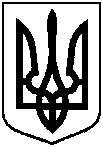  від                      №        Начальник управління «Служба у справах дітей»В.В. ПодопригораГоловний спеціаліст-юрисконсультуправління «Служба у справах дітей»А.О. КороткихЗаступник міського головиз питань діяльності виконавчих органів радиА.І. ДмітрєвскаяНачальник правового управлінняО.В. ЧайченкоНачальник відділу протокольної роботи та контролюЛ.В. МошаЗаступник міського голови,керуючий справами виконавчого комітетуС.Я. Пак